Formato D-7	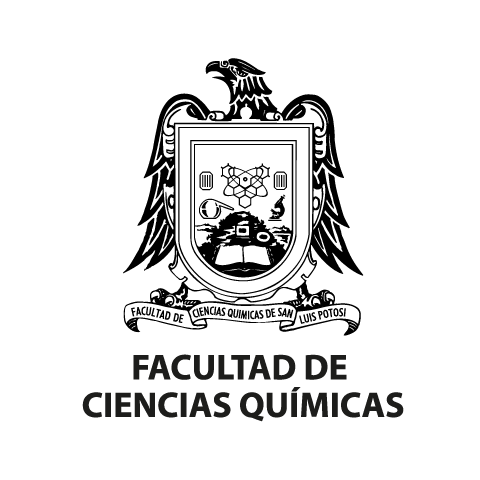 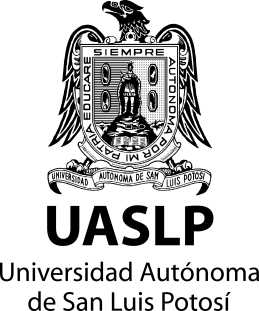 San Luis Potosí, S.L.P. fechaNOMBRE DEL COORDINADOR COORDINADOR(A) DEL POSGRADO EN (PONER EL NOMBRE DEL COORDINADOR)PRESENTEPor medio del presente le notifico que el(a) (poner el nombre del alumno(a)), depositó en la Biblioteca del Posgrado de la Facultad de Ciencias Químicas una copia de su Tesis de Maestría y/o Doctorado, impresa y un CD-ROOM en formato (PDF):(Poner el título de la tesis)Atentamente,L. B. María Zita Acosta Nava.